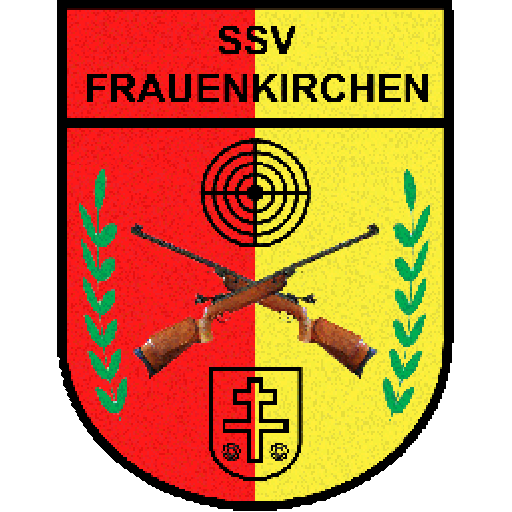 BeitrittsantragVorname				................................................................................................................Familienname				................................................................................................................Geburtsdatum				................................................................................................................Adresse / Postanschrift			................................................................................................................................................................................................................................E-Mail					................................................................................................................Telefon					................................................................................................................Waffenrechtliche(s) Dokument(e) / Nr.	................................................................................................................Ausstellende Behörde / Datum		................................................................................................................Lichtbild Ausweis			................................................................................................................Staatsbürgerschaft			................................................................................................................Hiermit  stelle  ich  den  Antrag  zur  Aufnahme  als  Mitglied  in  den  VereinSSV Frauenkirchen Heideboden Ich erkläre eidesstattlich, dass gegen mich in Österreich kein behördliches Waffenverbot besteht und ich keine Waffen illegal besitze. Ich verpflichte mich, als ordentliches Vereinsmitglied die Vereinsstatuten und Schießstandregeln zu respektieren und einzuhalten. Ich nehme zur Kenntnis, dass der Letztentscheid über meinen Beitritt beim SSV Frauenkirchen-Vereinsvorstand liegt, der mein Beitrittsansuchen binnen 60 Tagen bestätigen oder ablehnen kann.Ich bin einverstanden, dass meine Angaben nur für vereinsinterne Zwecke EDV-technisch erfasst werden.Wir weisen gemäß § 33 Bundesdatenschutzgesetz darauf hin: Ich bin mit der Erhebung, Verarbeitung und Nutzung folgender Daten durch den Verein zur Mitgliederverwaltung im Wege elektronischer Datenverarbeitung einverstanden: Name, Anschrift, Geburtsdatum, Telefonnummer, E-Mail-Adresse, Waffenrechtliches Dokument, Überleiterlizenz. Mir ist bekannt, dass dem Aufnahmeantrag ohne dieses Einverständnis nicht stattgegeben werden kann..................................................................................................................................................................................		Ort, Datum							Unterschrift